EWANGELIAJ 2, 13-25Zapowiedź męki i zmartwychwstaniaSłowa Ewangelii według Świętego JanaZbliżała się pora Paschy żydowskiej i Jezus przybył do Jerozolimy. W świątyni zastał siedzących za stołami bankierów oraz tych, którzy sprzedawali woły, baranki i gołębie. Wówczas, sporządziwszy sobie bicz ze sznurów, powypędzał wszystkich ze świątyni, także baranki i woły, porozrzucał monety bankierów, a stoły powywracał. Do tych zaś, którzy sprzedawali gołębie, rzekł: «Zabierzcie to stąd i z domu mego Ojca nie róbcie targowiska!» Uczniowie Jego przypomnieli sobie, że  napisano: «Gorliwość o dom Twój pochłonie Mnie».W odpowiedzi zaś na to Żydzi rzekli do Niego: «Jakim znakiem wykażesz się wobec nas, skoro takie rzeczy czynisz? » Jezus dał im taką odpowiedź: «Zburzcie tę świątynię, a Ja w trzy dni wzniosę ją na nowo».Powiedzieli do Niego Żydzi: «Czterdzieści sześć lat budowano tę świątynię, a Ty ją wzniesiesz w przeciągu trzech dni?»On zaś mówił o świątyni swego ciała. Gdy zmartwychwstał, przypomnieli sobie uczniowie Jego, że to powiedział, i  uwierzyli Pismu i słowu, które wyrzekł Jezus.Kiedy zaś przebywał w Jerozolimie w czasie Paschy, w  dniu świątecznym, wielu uwierzyło w Jego imię, widząc znaki, które czynił. Jezus natomiast nie zawierzał im samego siebie, bo wszystkich znał i nie potrzebował niczyjego świadectwa o człowieku. Sam bowiem wiedział, co jest w człowieku.Oto słowo Pańskie.– III Niedziela Wielkiego Postu Zbiórka Ad Gentes wyniosła 1830 zł. Bóg zapłać ofiarodawcom i PZC za przeprowadzenie zbiórki.W tym tygodniu I – czwartek – wystawienie Najświętszego sakramentu od godz. 16.00.Ponieważ nie dawno byliśmy u chorych, więc następnym razem pojedziemy w okolicach rekolekcji Wielkopostnych. O terminie poinformujemy.Od dzisiaj wolontariusze PZC po każdej Mszy w salce parafialnej rozprowadzają baranki wielkanocne po 10 zł., paschaliki po 10 zł., oraz świece okolicznościowe po 10 i 20 zł. Zachęcamy do nabycia. Paschaliki prosimy, aby zabrać ze sobą na Liturgię Paschalną w Wielką Sobotę. Zajmą one miejsce tradycyjnych świec. Wszystkim Paniom z okazji święta Dnia Kobiet, które obchodzimy w najbliższy piątek składamy najserdeczniejsze życzenia, aby było jak najwięcej w życiu samych pięknych dni, by uśmiech rozpromieniał Wasze twarze i byście zawsze czuły się̨ doceniane.Za tydzień Niedziela Letare, można używać szat liturgicznych koloru różowego.W dniach od 19 do 21 kwietnia będą rekolekcje formacyjne dla Apostolatu Margaretka w Domu Rekolekcyjnym w Opolu Nowym. Zapisy w zakrystii lub u pani Barbary Szewczuk do 25 marca. Tradycją w naszej parafii staje się pielgrzymowanie w m-cu maju do Sanktuariów Maryjnych. W tym roku w dniach 18-19 maja br. w naszej parafii organizowana jest 2-dniowa pielgrzymka do sanktuariów w Gietrzwałdzie i Świętej Lipce. Koszt pielgrzymki przy 40 uczestnikach wynosi 400zł. W programie oprócz nawiedzenia sanktuariów - zwiedzanie: Muzeum Bitwy pod Grunwaldem, Stoczka Warmińskiego gdzie internowany był bł. Stefan Wyszyński, Muzeum w Gierłoży tzw. Wilczy Szaniec. Zapisy i wpłaty w zakrystii do dnia 30 marca – do zapisu potrzebny nr PESEL. Szczegółowy program na plakacie w gablocie i na stronie Facebooka parafii. Wspólnie z Bractwem Strażnicy Kościoła zapraszamy do udziału w pielgrzymce.Bóg zapłać za ofiary na budowę domu parafialnego: Bezimiennie z ul Kościuszki – 200zł., Bezimiennie - 500zł., W ostatnim tygodniu odeszła do Pana: Barbara Hryciuk, 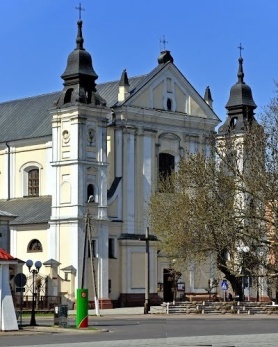 03.03. 2024 r.W CIENIU BazylikiPismo Parafii Trójcy św. w Janowie Podlaskim-do użytku wewnętrznego-PONIEDZIAŁEK – 04 marcaPONIEDZIAŁEK – 04 marca7.001.+Jerzego Rogoźnickiego – greg. 14. 2. +Annę (r.), Henryka, Janinę, Jana, zm. z rodz. Barbarewiczów, Franczuków, Cieniuchów i dusze w czyśćcu cierpiące. 17.001.+Helenę (r.), Henrykę, Piotra, Zofię, Franciszka. WTOREK –  05 marcaWTOREK –  05 marca7.00 1. +Jerzego Rogoźnickiego – greg. 15. 17.001.Dz.bł., o Boże błog., opiekę MB dla Szymona z racji 18 r. urodzin i 50 r. urodzin Andrzeja.2.+Tomasza Toczyńskiego – of. rodzina ze Świętokrzyskiego.  ŚRODA – 06 marcaŚRODA – 06 marca7.00 1.+Jerzego Rogoźnickiego – greg. 16. 17.001. Nowenna do MBNP2. O zdrowie i Boże błog., dla Romana Petrynika.  Czwartek – 07 marcaCzwartek – 07 marca7.001. +Jerzego Rogoźnickiego – greg. 17. 2.+Piotra Sadowskiego (r.), Pawła, Bogumiłę, Jacka, Józefa, zm. z rodz. Sadowskich i Gryglasów.  17.001. +Janinę Szewczuk – of. córka Joanna z rodziną. 2.+Barbarę Hryciuk (9dz.)PIĄTEK –  08 marcaPIĄTEK –  08 marca7.001.+Jerzego Rogoźnickiego – greg. 18. 17.001.+Marię i Jana wawryniuków, zm. z rodz. Wawryniuków  i Kotowskich – of. córka Małgorzata.2.+Kazimierę (22r.), Zdzisława (20r.), Radosława, Tadeusza, Stanisława – of. Krystyna Czarnecka. SOBOTA – 09 marcaSOBOTA – 09 marca7.001.+Jerzego Rogoźnickiego – greg. 19. 2.+Hipolita i Stanisławę Urbańczuk, zm. z rodziny – of. rodziny.  17.001.+Tadeusza (r.), Bronisławę, Sławomira, Andrzeja, Jadwigę, zm. z rodz. Bechenków i Matwiejczuków – of. rodzina. NIEDZIELA –  10 marcaNIEDZIELA –  10 marca8.001.+Jerzego Rogoźnickiego – greg. 20 2.+Helenę Sołtan (5r.) – of. wnuczka.9.301.+Teresę, Józefa (r.), Stanisława – of. córka z mężem.2.+Irenę Stanisławek (30dz.) 11.301.Za parafian.2.+Jana Gładzkiego (3r.) – of. żona z rodziną. 17.001. +Annę Owerko (r.), Stanisława, Czesława, Jerzego, Janinę, Zygmunta – of. Seweryna Owerko. 